Mr. Seyed Ali Emamian (2019) “Synergistic effect of Micro-silica and Nano-silica on Mechanical Properties and Freeze-Thaw cycle of mortar containing 52.5 MPa cement grade: Experimental investigation and Predicting by Artificial Neural Network and Genetic Expression Program”Mr. Seyed Hamid Kalali (2019) “Cracking behavior of concrete reinforced by chicken mesh, Forta and Polypropylene fiber: Experimental evaluation using digital image correlation method”Mr. Milad Divandar (2019) “Modeling and optimization of steel rebar bond strength in chloride environment for concrete containing micro-nano silica and polypropylene fiber by using of different cement strength classes: macro and micro scale”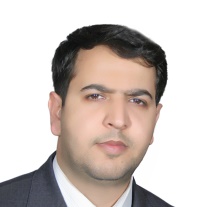 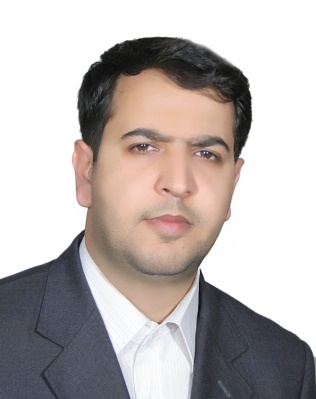 